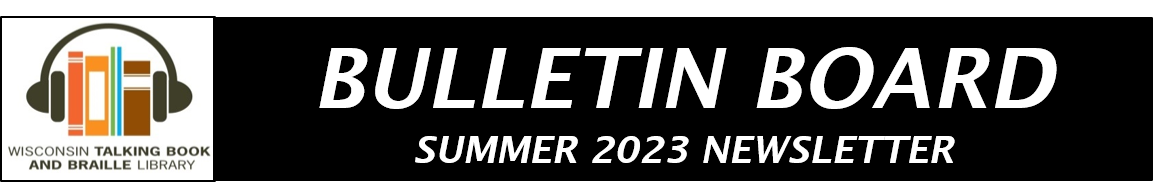 What’s Been Happening at WTBBLSummer days are here, and there are so many fun things to do! We can suggest an activity to make the most of the season – join not just one summer reading (SR) program but two! You can participate in the WTBBL SR program, and the National Library Service (NLS) has its first-ever SR program, also open to all ages. All the information is here in this newsletter. We wish you a great and safe summer, and keep on reading!WTBBL Staff Kim T Wins 2023 Julie Klauber Award!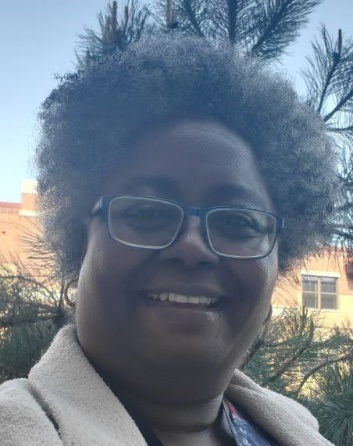 WTBBL has some exciting news to share! Kim was selected to receive the prestigious Keystone Library Automation System (KLAS) 2023 Julie Klauber Award! Read all about it here: 2023 Julie Klauber Award Finalists (klasusers.com) KLAS is WTBBL’s integrated library system (ILS), used by more than 85 libraries nationwide to meet the distinctive needs of their readers. The Julie Klauber Award is given annually by KLAS in partnership with the KLAS Users’ Community to recognize the outstanding contributions of library staff working with KLAS. Kim has made a significant impact on our library, patrons, and the community, and we couldn’t be more proud of her! Kim will be honored during a ceremony held on Monday, July 17 in Nashville, TN, as part of the 2023 KLAS Users’ Conference. Congratulations, Kim!E-Reader TrainingAre you a braille reader? Did you get the 
e-reader but still have questions on how to use it?  Wisconsin Council for the Blind and Visually Impaired Access Technology Specialist Jim Denham is here to help! Jim will be offering an e-reader help session on Tuesday, August 15th at 1:30 pm for Wisconsin Talking Book and Braille Library Patrons. Please join us to learn about how to use this device. To join the meeting, call the DialPad Meetings number at 1-855-753-0200 at the appointed time. The number is free to call. If you are the first person to call you will listen to some hold music. As soon as a second person calls, each caller will be added to the conversation.Summer Reading 2023Please join us again this year for Summer Reading Bingo for all ages! WTBBL will be providing Large Print/Braille Bingo Sheets for kids and adults interested in participating in Summer Reading. Similar to last year’s format, read and complete a BINGO! (three boxes in a row-horizontally, diagonally, or vertically) to be entered in the drawing for a grand prize! Everyone who completes the Summer Reading program will get a prize. Summer Reading will run from June 15th to August 15th. To sign up and for more info, contact us at 414-286-3045 or 1-800-242-8822, or by email at WTBBL@milwaukee.gov.In addition to the WTBBL Summer Reading Bingo, the NLS is sponsoring programs for readers across the country! Listed here are some of the events that will be taking place this summer: Author talk (adult): Thursday, June 29, at 7:00 pm EDT, with Shelby Van Pelt, author of Remarkably Bright Creatures.                  https://loc.zoomgov.com/webinar/register/WN_xfOncQcKTRWgOOSGPijSuA Story time and music (designed for K–3rd grade, but all are welcome): Thursday, July 6, at 7:00 pm EDT, with Matt Mazur.https://loc.zoomgov.com/webinar/register/WN_zfjvqgRgTKWpU7ohLMYXOw Author talk (designed for middle grades, but all are welcome): Tuesday, July 11, at 7:00 pm EDT, with Celia Perez, author of The First Rule of Punk.https://loc.zoomgov.com/webinar/register/WN_ApnS_cBnQrS6rJv7REXQSwAuthor talk (designed for K–5th grade, but all are welcome): Saturday, July 22, at 1:00 pm EDT, with Annette Bay Pimentel,  author of All the Way to the Top: How One Girl's Fight for Americans with Disabilities Changed Everything, and Jennifer Keelan-Chaffins, whose story is told in the book.https://loc.zoomgov.com/webinar/register/WN_Uy-EeQyWQOOsBYcEi2aasQ Author talk (designed for YA and middle grades, but all are welcome): Thursday, July 27, at 7:00 pm EDT, with Kwame Alexander, author of The Crossover.https://loc.zoomgov.com/webinar/register/WN_05YA1gXhQBWdi7f2sarZqQ Author talk (designed for YA, but all are welcome): Thursday, August 3, at 7:00 pm EDT, with Jenny Torres Sanchez, author of We Are Not from Here.https://loc.zoomgov.com/webinar/register/WN_No7xzhyJQWGIdqeUbivLSwWTBBL 2023 Adult Book ClubThe WTBBL Adult Book Club meets by phone every other month on a Tuesday by using a toll-free phone number: 1-855-753-0200. There are two sessions from which to choose: 1:30 to 2:30 pm or 6:30 to 7:30 pm.  The same book is discussed at both sessions. Contact us for more information, or you can just call in at the appointed day and time! Tuesday, August 1, 1:30 and 6:30 pmHorse by Geraldine Brooks DB108556 Kentucky, 1850. An enslaved groom named Jarret and a bay foal forge a bond of understanding that will carry the horse to record-setting victories across the South. When the nation erupts in civil war, an itinerant young artist who has made his name on paintings of the racehorse takes up arms for the Union. Provided by publisher. Unrated. Commercial audiobook. Bestseller. 2022.Tuesday, October 3rd 1:30 and 6:30 pmThe Overstory by Richard Powers DB091490 A group of nine strangers are tied together by their shared desire to protect one of the last virgin forests in America. They include a wounded Vietnam vet, a student who dies and is revived, and a scientist who learns that trees can communicate. Unrated. Commercial audiobook. Bestseller. 2018.Tuesday, December 5th 1:30 and 6:30 pmWe Are Not Like Them by Jo Piazza DB105333 Jen and Riley have been best friends since kindergarten. As adults, they remain as close as sisters, though their lives have taken different directions. The deep bond they share is severely tested when Jen's husband, a city police officer, is involved in the shooting of an unarmed Black teenager. Unrated. Commercial audiobook. 2021.Summer Reading IdeasNot sure what to read for a bingo on your Summer Reading Bingo Card? Here are a couple ideas for each category! Of course, you can also call and ask us for more ideas too…Short StoriesThe Best American Mystery and Suspense 2021 by Nikki Dolson (editor) DB105610An Elderly Lady is Up to No Good: Stories by Helene Tursten DB107281 Stories From Suffragette City by M.J. Rose (editor) DB101328BiographyDark Star: A Biography of Vivien Leigh by Alan Strachan DB112448We Were Dreamers: An Immigrant Superhero Origin Story by Simu Liu DB109244Agatha Christie: An Elusive Woman by Lucy Worsley DB110975 Science FictionThe School for Good Mothers: A Novel by Jessamine Chan DB106410Sea of Tranquility by Emily St. John Mandel DB107705Upgrade: A Novel by Blake Crouch DB110164 BestsellerSpare by Prince Harry DB112017 Trust by Hernan Diaz DB107949RomanceThe Knave of Hearts by Elizabeth Boyle DB112447Something Wilder by Christina Lauren DB108471The Hating Game by Sally Thorne DB086830ThrillerWrong Place Wrong Time: A Novel by Gillian McAllister DB110043The Stranger in the Mirror by Liv Constantine DB104277Mr. Clarinet: A Novel by Nick Stone DB110589NonfictionThe Light We Carry: Overcoming in Uncertain Times by Michelle Obama DB111237 American Midnight: The Great War, a Violent Peace, and Democracy's Forgotten Crisis by Adam Hochschild DB111049Historical FictionThe Last Bookshop in London: A Novel of World War II by Madeline Martin DB103176Citadel by Kate Mosse DB113137The Secret Life of Sunflowers by Marta Molnar DB113204The Forest of Vanishing Stars by Kristin Harmel DB104197A Place to Call Home by Lizzie Page DB112250Apply for 2024 NLS Summer InternshipsApplications for the 2024 Erica C. Vaughns Aspiring Leaders Internship Program are due November 1. The program offers legally blind college students and recent graduates an opportunity to work at NLS for 12 to 15 weeks over the summer in areas of study or interest.The program was renamed this year in memory of Erica Vaughns, who created and managed it and was a dedicated NLS employee for nearly 20 years until her death in February. Details on the internship program are online at www.loc.gov/nls/about/internship-program. The Many Faces of BARDNLS staff members offer tips, answer questions, and demonstrate new features of BARD, the BARD Mobile app, and BARD Express each month during The Many Faces of BARD. This online event is open to all patrons and is held at 7 p.m. eastern time on the second Thursday of every month. Get details on upcoming sessions and login information at www.loc.gov/nls/about/services/many-faces-of-bard.Print/Braille Picture Books and Adult BrailleWTBBL has print/braille picture books that are great for sharing with a child. We also have a few adult braille books listed as well. The new books are contracted braille using the Unified English Braille Code.Hitting a Straight Lick with a Crooked Stick Stories From the Harlem Renaissance by Zora Neale Hurston; foreword by Tayari Jones; introduction by Genevieve West BR 23346 A collection of short stories that examine love, migration, gender, class, racism, sexism, and African American folk culture. Includes eight of the author's "lost" Harlem stories. 3 volumes. 2020.Lakota America: A New History of Indigenous Power by Pekka Hämäläinen BR 23398 A historian recounts the history of the Lakota Indians, tracing their society from the early sixteenth to the early twenty-first century. 10 volumes. 2019.Bloodfever by Karen Marie Moning BR 23531 American MacKayla Lane and bookseller Jericho Barrons remain in Ireland seeking a magical book and revenge for Mac's sister's murder. Strong language and some descriptions of sex. 3 volumes. 2007.East 120 Vegan and Vegetarian Recipes From Bangalore to Beijing by Meera Sodha BR23538 Collection of recipes focused on vegetarian and vegan dishes that draw on South, East, and South East Asian food traditions. 3 volumes. 2019.The Flavor Equation: The Science of Great Cooking Explained + More Than 100 Essential Recipes by Nik Sharma; foreword by Christopher Kimball BR 23544Examination of the ways food flavors develop and layer to create experiences. 6 volumes. 2020.Mr. Finchley Discovers His England: Mr. Finchley, Book 1 BR 23640 Forty-five-year-old bachelor Edgar Finchley is taking his first holiday. 3 volumes. 1934.Murder on the Oceanic by Conrad Allen BR 23657 Detectives George and Genevieve are on the Oceanic, sailing from England to New York, with a stop in France to pick up the famous J. P. Morgan and his recent haul of priceless art. Some violence, some strong language, and some descriptions of sex. 3 volumes. 2006.Too Much and Never Enough: How My Family Created the World's Most Dangerous Man by Mary L. Trump BR 23661 President Trump's niece, a clinical psychologist, reflects on her family's history to theorize how her uncle became the man he is. Strong language. 3 volumes. 2020. Above the Rim: How Elgin Baylor Changed Basketball by Jen Bryant; illustrated by Frank Morrison BR 23753 Award-winning author recounts the life of NBA legend Elgin "Rabbit" Baylor. PRINT/BRAILLE. For grades 2-4. 2020.See the Cat: Three Stories About a Dog by David LaRochelle; illustrated by Mike Wohnoutka BR 23754 Max, a dog and not a cat, informs the book that the text is not to his liking. Theodor Seuss Geisel Award. A tactile book. PRINT/BRAILLE. For grades K-3. 2020.Black is a Rainbow Color by Angela Joy; illustrated by Ekua Holmes BR 23756A child reflects on the meaning of being Black in this anthem about a people, a culture, a history, and a legacy that lives on. PRINT/BRAILLE. For grades K-3. 2020.The Water Lady: How Darlene Arviso Helps a Thirsty Navajo Nation by Alice B. McGinty; illustrated by Shonto Begay BR 23757Cody is worried when his family on a New Mexico Navajo reservation runs out of water, but Darlene Arviso, called "The Water Lady," is on the way with her tanker truck. Includes some Navajo and a glossary. PRINT/BRAILLE. For grades K-3 and older readers. 2021.No recipe? No problem! How to Pull Together Tasty Meals Without a Recipe by Phyllis Pellman Good BR 23793 Addresses the techniques, skills, and knowledge needed to create a successful meal from scratch. Categories include vegetables, pastas and grains, sheet-pan meals, pizzas, and eggs. 4 volumes. 2021.Extreme Honor by Piper J. Drake BR 23795 The ex-soldier's toughest case is Atlas, a Belgian Malinois whose handler died in combat. Nobody at Hope's Crossing Kennels can break through the animal's grief--that is, until dog whisperer Evelyn Jones walks into the facility. Strong language and some explicit descriptions of sex. 3 volumes. 2016 From the Desk of Zoe Washington by Janae Marks BR 23873 Avid baker Zoe Washington receives a letter on her twelfth birthday from her biological father, who is in prison for a terrible crime. Determined to uncover his innocence, Zoe investigates. For grades 4-7. 2 volumes. 2020.America, My Love, America, My Heart by Daria People-Riley BR 23893 A child asks America if the country loves children as much as they love the country, with more children of color asking similar questions. PRINT/BRAILLE. For preschool-grade 2. 2021.Ten Ways to Hear Snow by Cathy Camper; illustrated by Kenard Pak BR023901Walking to her grandmother's home to help make warak enab, Lina discovers many ways to hear snow. PRINT/BRAILLE. For grades K-3. 2020.Bad Dirt: Wyoming Stories by Annie Proulx BR 24277 Annie Proulx's new short story collection. Strong language and some descriptions on sex. 3 volumes. Huck Out West by Robert Coover BR 24299 In Robert Coover's vision of their Western adventures, Tom decides he'd rather own civilization than escape it, leaving Huck ‘dreadful lonely.’ In the course of his ventures, Huck reunites with old friends, facing hard truths and even harder choices." 4 volumes.New World Sourdough Artisan Techniques for Creative Homemade Fermented Breads: With Recipes for Birote, Bagels, Pan de Coco, Beignets, and More by Bryan Ford BR 24301 2 volumes.The Beginner's Guide to Growing Great Vegetables by Lorene Edwards Forkner BR 24303 3 volumes.My Korea: Traditional Flavors, Modern Recipes by Hooni Kim with Aki Kamozawa BR 24305 4 volumes.My Shanghai Recipes and Stories From a City on the Water by Betty Liu BR 24306 "An evocative, transporting look into the thousands-year-old cuisine of Shanghai, China's most exciting, bustling city, with 100 recipes and stories"-- Provided by publisher. 4 volumes.Six Seasons: A New Way with Vegetables by Joshua McFadden with Martha Holmberg; foreword by Barbara Damrosch and Eliot Coleman BR 24307 6 volumes.Baking with Kim-Joy: Cute and Creative Bakes to Make You Smile by Kim-Joy BR 24312 If you've ever wanted to know how to bring your baking to life, Kim-Joy will show you how in this fun and practical book. 2 volumes.Life is What You Bake It: Recipes, Stories & Inspiration to Bake Your Way to the Top by Vallery Lomas BR 24313 3 volumes.The Best is Yet to Come by Debbie Macomber BR 24314 After the death of her twin brother, teacher Hope Godwin moves to Oceanside, Washington, where she falls in love with animal shelter volunteer and wounded ex-marine Cade Lincoln, Jr., and a dog named Shadow. 3 volumes. Adult.Air Fryer Perfection from Crispy Fries and Juicy Steaks to Perfect Vegetables: What to Cook & How to Get the Best Results by America’s Test Kitchen BR 24315 Introduces air fryer cooking, provides ratings for different models, and presents recipes for preparing meat, seafood, and
vegetables in an air fryer. 3 volumes.La Buvette: Recipes and Wine Notes from Paris by Camille Fourmont and Kate Leahy BR 24318 Inspired by the stylish, intimate, and laid-back vibes of La Buvette—a tiny wine shop that doubles as a bar and café—in Paris’s 11th Arrondissement. 2 volumes.Falastin: A Cookbook by Sami Tamimi and Tara Wigley; forword by Yotam Ottolenghi; photographs by Jenny Zarins BR 24322"A soulful tour of Palestinian cooking today from the Ottolenghi restaurants' executive chef and partner-120 recipes shaped by his personal story as well as the history of Palestine"-- Provided by publisher. 5 volumes.The Case of the Love Commandos: From the Files of Vish Puri, India's Most Private Investigator by Tarquin Hall BR 24324When Ram and Tulsi fall in love, the young woman's parents are dead set against the union. Fortunately, India's Love Commandos, a real-life group of volunteers dedicated to helping mixed-caste couples, come to the rescue. Provided by publisher. 3 volumes. Adult.Drunk on All Your Strange New Words by Eddie Robson BR 24333  Lydia works as translator for the Logi cultural attaché to Earth. Some strong language and some descriptions of sex. 3 volumes. Adult.The Sands of Mars by Arthur C. Clarke BR 24348 Published in 1951, before the achievement of space flight, Arthur C. Clarke created this visionary tale; science fiction writer Martin Gibson joins the spaceship Ares, the world's first interplanetary ship for passenger travel, on its maiden voyage to Mars. His mission: to report back to the home planet about the new Mars colony and the progress it has been making. 3 volumes. Amelia Earhart is on the Moon? by Dan Gutman BR 24353 Unusual and surprising facts about the legendary pilot, Amelia Earhart. For grades 2-4.Feasts and Festivals: Around the World from Lunar New Year to Christmas by Alice B. McGinty BR 24358 From South Korea to Nigeria to the USA, come celebrate festivals throughout the year!  For grades 2-4.A Year and a Day of Everyday Witchcraft: 366 Ways to Witchify Your Life by Deborah Blake BR 24424 From working with herbs and gemstones to connecting with deities, this book explores a variety of modern Pagan practices to help you get more in touch with your personal path of witchcraft. 4 volumes.Secrets of a Summer Night: Wallflowers Series, book 1 by Lisa Kleypas BR 24427Four young ladies enter London society with one common goal: they must use their feminine wit and wiles to find a husband. Explicit description of sex. 3 volumes.Poison Ivy: A Martha's Vineyard Mystery by Cynthia Riggs BR 24431 "On her first day as adjunct professor at Ivy Green College, Victoria Trumbull recognizes the stench emanating from her classroom as more than just dead mice. As the bodies continue to pile up, all tenure committee members Victoria and Brownie find themselves hunting a serial killer and trying to save the college. Some violence and strong language. 3 volumes.Plenty: Vibrant Vegetable Recipes from London's Ottolenghi by Yotam Ottolenghi BR 24437 A must-have collection of 120 vegetarian recipes from Yotam Ottolenghi featuring exciting flavors and fresh combinations that will become mainstays for readers and eaters looking for a brilliant take on vegetables. 3 volumes. The Longest Echo: A Novel by Eoin Dempsey BR 24441 Occupied Italy, 1944. In the mountain regions south of Bologna, Liliana Nicoletti’s family finds escaped POW James Foley behind German lines. Committed to the anti-Fascist cause, they deliver him to a powerful band of local partisans. Some strong language and some violence. 4 volumes.Flying Solo: A Novel by Linda Holmes BR 24463 Smarting from her recently canceled wedding and about to turn forty, Laurie Sassalyn returns to her Maine hometown to handle the estate of her Great Aunt Dot. Suddenly Laurie finds herself swept up in a righteous caper that has her negotiating with antiques dealers and con artists. Strong language and some descriptions of sex. 3 volumes.Fiona and Jane by Jean Chen Ho BR 24487Fiona and Jane is an intimate portrait of a friendship, a deep dive into the universal perplexities of being young and alive, and a bracingly honest account of two Asian women who dare to stake a claim on joy in a changing, contemporary America. Some descriptions of sex and strong language. 3 volumes.A World Full of Nature Stories by Angela McAllister BR 24492 The folktales and fables in this book will capture imaginations and take readers on a journey around the world.  For grades 2-4. 2 volumes.Yesterday’s Spy by Tom Bradby BR 24508London, 1953. Harry Towers is a recently retired, and even more recently widowed, British intelligence officer. But he springs to action when he hears that his estranged son Sean has disappeared in Tehran after writing a damning article about the involvement of government officials in the opium trade. Provided by publisher. Strong language and violence. 4 volumes.The Know-Nonsense Guide to Grammar by Heidi Fiedler BR 24523 For grades 3-6.1 volume.2023 Holiday & Post Office ClosingsJune 19, 2023 Juneteenth National Independence DayJuly 4, 2023 Independence DaySeptember 4, 2023 Labor DayOctober 9, 2023 Columbus DayNovember 11, 2023 Veteran’s DayNovember 23-24, 2023 ThanksgivingDecember 22, 2023 Christmas Eve ObservedDecember 25, 2023 ChristmasDecember 29, 2023 New Year’s Eve ObservedJanuary 1, 2024 New Year’s DayBULLETIN BOARD is available in large print, braille and audio editions, and is also available electronically via email and through NFB-NEWSLINE®, a newspaper by phone service.Wisconsin Talking Book and Braille Library (WTBBL)813 W. Wells Street Milwaukee, WI 53233-14361-800-242-8822 (in Wisconsin)1-414-286-3102 (Fax)wtbbl@milwaukee.gov (email)dpi.wi.gov/talkingbooks (website)